Credit card payment form (mail order)For 17th International Conference on X-ray Absorption Fine Structure(XAFS2018)22–27 July 2018 in Kraków, PolandThe form should be sent by fax (not e-mail) or by post to the above addressParticipant: _____________________________________________________________________________________Affiliation:__________________________________________________________________________________________________________________________________________________________________________________________Conference fee: I hereby authorize the Polish Synchrotron Radiation Society to charge the indicated credit card the TOTAL AMOUNT of ____________________ PLN. This is a one-time charge authorization.(PLEASE COMPLETE USING CAPITAL LETTERS)CARD HOLDER NAME (as printed on the card) ADDRESSGiven name, Family namePostal code, City, CountryStreet, Number, Apartament______________                                                                                      __________________________________      Date                                                                                                     signature of card holder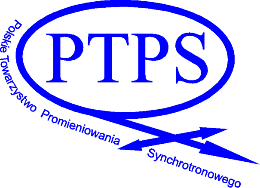 Polish Synchrotron Radiation Societyul. Radzikowskiego 152, 31-342  Fax: +48-12-6628-089CARD NAME         MASTERCARD      VISACARD NUMBER CODE CVV2/CVC2CARD EXPIRATION DATE (MM,YY)